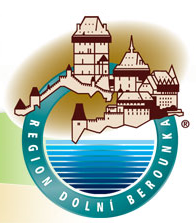 ZÁPIS ZE ZASEDÁNÍ SVAZKU OBCÍ – REGION DOLNÍ BEROUNKA(dále jen „zápis“)1) Úvod - Zahájení veřejného zasedání Shromáždění starostů Svazku obcí – Region Dolní BerounkaPředsedající zahájil shromáždění starostů v 14.00 hodin. Přivítal všechny přítomné na . letoš-ním shromáždění starostů. Dále uvedl, že je přítomno  zástupců Svazku obcí RDB a tudíž je schůze usnášeníschopná. Dále předseda oznámil termín dalšího jednání, a to na ..2020 od 14.00 hod. v Zadní TřebaniPředsedající navrhl jmenovat ověřovatele dnešního zápisu T. S a . , zapi-sovatele dnešního zápisu P.Webera.Přítomní byli vyzváni, aby přednesli k  návrhu námitky nebo připomínky. Žádné námitky ani připomínky nebyly vzneseny. Předsedající dal hlasovat o tomto návrhu usnesení:  Shromáždění starostů Svazku obcí - Region Dolní Berounka schvaluje ověřovatele zápisu z  dnešního Shromáždění starostů Tomáše  a , zapisovatele dnešního zápisu Petra Webera.Usnesení číslo 1//2020 bylo schváleno.2) Projednání námitek a návrhů k  zápisu z  minulého Shromáždění starostů SO - RDBPředsedající vyzval přítomné k  přednesení připomínek nebo námitek k  zápisu z  minulého Shromáždění starostů /20 z ..20.Nebyly vzneseny žádné připomínky ani námitky.Předsedající dal hlasovat o tomto návrhu usnesení:Shromáždění starostů Svazku obcí Region - Dolní Berounka schvaluje zápis z  minulého Shromáždění starostů konaného dne ..20Usnesení číslo 2//2020 bylo schváleno.3) Návrh programu Shromáždění starostůPředsedající seznámil přítomné s  návrhem programu shromáždění starostů Svazku obcí – Region Dolní Berounka, který byl řádně vyvěšen na úředních deskách becních/ěstských úřadů členských obcí a na úřední desce Svazku obcí – Region Dolní Berounka. Na programu Shromáždění starostů dne ..2020 jsou tyto body k projednání:1. Úvod 2. Projednání námitek a návrhů k zápisu z minulého Shromáždění starostů SO RDB 3. Návrh programu Shromáždění starostů 4. 5. 6.  7. 8.  Přítomní byli vyzváni, aby vznesli k  předloženému návrhu a úpravám programu námitky či připomínky. Nebyly vzneseny žádné připomínky ani námitky. Předsedající dal hlasovat o tomto návrhu usnesení:  Shromáždění starostů Svazku obcí - Region Dolní Berounka schvaluje program dnešního Shromáždění starostů.Usnesení číslo 3//2020 bylo schváleno.4) Předsedající dal hlasovat o tomto návrhu usnesení:  Shromáždění starostů Svazku obcí - Region Dolní Berounka schvaluje Usnesení číslo 4//2020 bylo schváleno.5) PředsedajícíPředsedající dal hlasovat o tomto návrhu usnesení:Shromáždění starostů Svazku obcí Region  DolUsnesení číslo 5//2020 bylo schváleno.6) 7) ) ZávěrPředsedající poděkoval přítomným za účast na dnešním Shromáždění starostů SO RDB a ukončil jednání v 15.45 hod.…………………..PhDr. Mgr. Petr Weber v. r.Předseda Svazku obcíZapsal:		...................................				Region Dolní Berounka		Petr Weber, v.r.Ověřovatelé: 		………………………			…………………………….		Tomáš S, v.r.		            	 ová, v.Číslo /2020Den konání..2020Místo konáníMěÚ , , Přítomní starostovéF.Kořínek, B. Tesařová, P. Hampl, T. Snopek, L. Nejedlíková, S. Biskupová, , J. Svobodová, P. Weber Omluvení starostovéNeomluvení starostovéHosté:Počet občanů 0Ověřovatelé zápisuT. SPředsedajícíP. WeberZapisovatel zápisuP. WeberVýsledek hlasování:PROPROTI0ZDRŽEL SE0Výsledek hlasování:PROPROTI0ZDRŽEL SE0Výsledek hlasování:PROPROTI0ZDRŽEL SE0Výsledek hlasování:PROPROTI0ZDRŽEL SE0Výsledek hlasování:PROPROTI0ZDRŽEL SE0